GMINA GALEWICE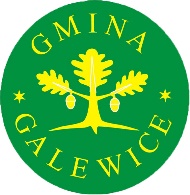 ul. Wieluńska 5; 98-405 Galewice, tel.  062 78 38 618; fax. 062 78 38 625; e-mail: sekretariat@galewice.pl; www.galewice.plFORMULARZ OFERTOWYWykonawca: ...…………………………………………………………………………….……………..……………………………………………………………………………………………….…………...…………………………………………………………………………………………………................     (siedziba albo miejsce zamieszkania i adres Wykonawcy):……………… …………………………………………….. …………………………………………….……………………………………………………………………………….…………………………...NIP..…………………………………… REGON ...……………………………...……………………..                      Osoba upoważniona do reprezentacji Wykonawcy/-ów i podpisująca ofertę ……………..………….....   ……………………………………………………………………………………………………….…...                         Nr tel.…………………….…………… Nr fax………………………………….           E-mail …………………………………Nawiązując do zapytania ofertowego (cenowego) na zakup dwóch nowych przednich opon oraz wykonanie usługi ich wymiany w pojeździe gminnym koparka CAT 437F, oferujemy wykonanie całości zamówienia w zakresie określonym w zapytaniu ofertowym oraz obowiązującymi normami i przepisami za cenę: ……………….……………….. zł brutto(słownie: ………………………………….………………………………………………………..…...)Miejsce wymiany opon:…………………………………………………………………………………………………………………………………………………………………………Oświadczam, że:1) Cena ofertowa zawiera podatek VAT w należnej wysokości, a także wszystkie koszty składające się na wykonanie przedmiotu zamówienia.2) Zobowiązuję się w przypadku wyboru mojej oferty do wykonania zamówienia w terminie wyznaczonym przez Zamawiającego. 3) Posiadam niezbędną wiedzę i uprawnienia do wykona zamówienia.4) Termin płatności: 30 dni licząc od daty wpływu faktury do Zamawiającego za całość zamówienia.Miejscowość............................ 		Data .....................                                                                                                                                                 _________________________________Czytelne podpisy osób uprawnionych doreprezentowania wykonawcy